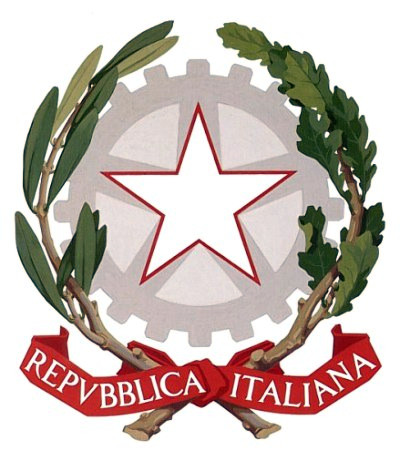 Ministero dell’Istruzione dell’Università e della RicercaIstituto Comprensivo “ILARIA ALPI”Via Salerno, 1 - 20142 MilanoTel 02 88444696 - Fax 02 88444704e-mail uffici: MIIC8DZ008@istruzione.itposta certificata: MIIC8DZ008@PEC.ISTRUZIONE.ITwww.icilariaalpi.gov.it(All.F1) RELAZIONE FINALEVERIFICA della PROGRAMMAZIONE DIDATTICA    del laboratorio…………………………………..Docente:prof. ……………………….Anno scolastico …………..Classe ………..			n° di allievi ………….1. SITUAZIONE CONCLUSIVA DELLA CLASSE1.a	 Evoluzione complessiva rispetto ai diversi parametri valutativi [indicare il numero di allievi che hanno raggiunto il livello indicato]1.b 	Progressi rispetto ai livelli di partenzaCon riferimento alla programmazione del laboratorio si sono raggiunti i seguenti risultati [cfr. all.F tenendo conto delle voci: rispetto delle regole, attenzione, partecipazione, impegno, organizzazione].…………………………………………………………………………………………………………………………………………………………………………………………………………………………………………………………………………………………………………………………………………………………………………………………………………………………………………………………………………………………………………………………………………………………………        1.c  Livello di competenze raggiunto dalla classe:	[Rilevazione discorsiva seguendo l’aggettivazione consigliata:	molto soddisfacente, soddisfacente, buono, più che sufficiente,	sufficiente, parziale, non sufficiente, scarso,….]………………………………………………………………………………………………………………………………………………………………………………………………………………………………………………………………………………………………………………………………………        1.d  Eventuali criticità e presumibili cause……………………………………………………………………………………………………………………………………………………………………………………………………………………………………………………………………………………………………………………………………………………………………………………………………………………………………………………2. ATTIVITA' SVOLTE2.a	  Indicazione sintetica dei contenuti affrontati:……………………………………………………………………………………………………………………………………………………………………………………………………………………………………………………………………………………………………………………………………………………………………………………………………………………………………………………………………………………………………………………………………………………………………………………………………………………………………………………………………………… 2.b   Attività significative svolteIn area comportamentale controllo assiduo dei lavori. controllo del mini book riflessioni collettive e individuali su comportamenti e regole educazione alla sicurezza. ………………………. ……………………….In area cognitiva ………………………… …………………………. …………………………. ………………………….2.c	   Attività che hanno portato a risultati non conformi alle aspettative e presumibili cause………………………………………………………………………………………………………………………………………………………………………………………………………………………………………………………………………………………………………………………………………	………………………………………………………………………………………………………………………………………………………………………………………………………………………………………………………………………………………………………………………………………3. ATTIVITA’ DI SUPPORTO3.a  Indicare sinteticamente le attività svolte:Attività di recupero :lavori differenziati ……………………………………………………………………………………………………………lavori graduati per fasce di livello ………………………………………………………………………………….attività extra-curricolari …………………………………………………………………………………………………                         adesione a progetti particolari nell’ambito dell’Istituto ……………………………………………… Attività specifiche per:alunni BES 1 (DVA) ……………………………………………………………………………………………………………………………………………alunni BES 2 (DSA)……………………………………………………………………………………………………………………………………………alunni BES 3 (DGA e stranieri)…………………………………………………………………………………………………………………………………………… Attività di potenziamento [previste per la classe, per singoli alunni o per gruppi di alunni]:………………………………………………………………………………………………………………………………………………………………………………………………………………………………………………………………………………………...4. UTILIZZO LABORATORI, AULE SPECIALI  E MATERIALI ALI4.a  Laboratori e/o aule speciali e materiali utilizzati:………………………………………………………………………………………………………………………………………………………………………………………………………………………………………………………………………………………………………………………………………4.b  Criticità e presumibili cause………………………………………………………………………………………………………………………………………………………………………………………………………………………………………………………………………………………………………………………………………4.c  Suggerimenti per il miglioramento funzionale delle risorse:………………………………………………………………………………………………………………………………………………………………………………………………………………………………………………………………………………………………………………………………………5. RAPPORTI CON LE FAMIGLIE[Tenere conto di collaborazione, disponibilità alle esigenze della classe, convocazioni]………………………………………………………………………………………………………………………………………………………………………………………………………………………………………………………………………………………………………………………………………       6. INDICAZIONI E SUGGERIMENTI PER IL PROSSIMO ANNO…………………………………………………………………………………………………………………………………………………………………………………………………………………………Milano, ……………….			                                	Prof/Prof.ssa……………………1° Quadrimestre1° Quadrimestre2°  Quadrimestre2°  QuadrimestreValutazioneValutazione10987654